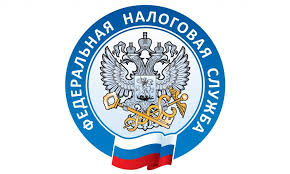                         НАЛОГОВАЯ СЛУЖБА                     ИНФОРМИРУЕТФункции по обеспечению процедур банкротства будут переданы в УФНС России по Приморскому краю     С 1 марта 2022 года функции по обеспечению процедур банкротства юридических лиц будут переданы в УФНС России по Приморскому краю. Концентрация информации «в одних руках» позволит улучшить взаимодействие с арбитражными управляющими, устранить возможность использования недобросовестными лицами процедур банкротства для уклонения от уплаты налогов, повысить качество проводимых в рамках процедур банкротства мероприятий.     Федеральная налоговая служба эффективно реализует новую концепцию централизации функций обеспечения процедур банкротства, правовой и досудебной работы. Практика показала, что централизация работы по банкротству на уровне региональных управлений ФНС России и проведение точечной работы по крупнейшим и значимым должникам обеспечивает более высокое качество сопровождения процедур банкротства.     В связи с этим, вопросы обеспечения процедур банкротства с 1 марта 2022 года будет администрировать УФНС России по Приморскому краю. Налогоплательщики смогут обратиться за консультацией по вышеуказанным вопросам по телефону: 8 423 241-20-66.    Обращаем внимание: функции по инициированию процедур банкротства, привлечению лиц к административной ответственности (ч. 5, 5.1 ст. 14.13 КоАП РФ) и внесудебному банкротству граждан осуществляет Межрайонная ИФНС России №13 по Приморскому краю, расположенная по адресу: г. Владивосток, ул. Пихтовая, 20. https://www.nalog.gov.ru.